Příloha č. 4 – Akceptační protokol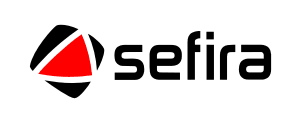 Akceptační protokolPředmět akceptace je plnění smlouvy o dílo č. ……………………… uzavřené dne ………………………….mezi společnostmi SEFIRA spol. s r.o. a ………..………………………………….Akceptační protokolPředmět akceptace je plnění smlouvy o dílo č. ……………………… uzavřené dne ………………………….mezi společnostmi SEFIRA spol. s r.o. a ………..………………………………….Oprávněný zástupce objednatele potvrzuje oprávněnému zástupci zhotovitele, že plnění za období ……………………….… proběhlo / neproběhlo  v souladu s výše uvedenou smlouvou  
bez výhrad  / s výhradami (uvedenými v příloze), které ne/brání akceptaci.Přílohy akceptačního protokolu:Oprávněný zástupce objednatele potvrzuje oprávněnému zástupci zhotovitele, že plnění za období ……………………….… proběhlo / neproběhlo  v souladu s výše uvedenou smlouvou  
bez výhrad  / s výhradami (uvedenými v příloze), které ne/brání akceptaci.Přílohy akceptačního protokolu:……………………………………                                          …………………………………..
Datum                                                                         Datum……………………………………                                          …………………………………..
Oprávněný zástupce zhotovitele	                   Oprávněný zástupce objednatele                                                                                                      ……………………………………                                          …………………………………..
Datum                                                                         Datum……………………………………                                          …………………………………..
Oprávněný zástupce zhotovitele	                   Oprávněný zástupce objednatele                                                                                                      